Shelbyville ISDSchool MenuElementary  2018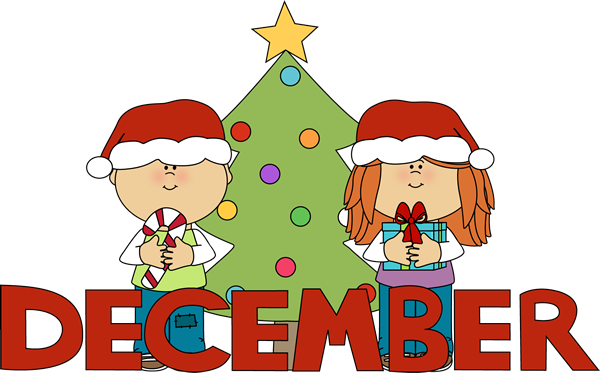   2018  2018  2018  2018936-598-7363MondayTuesdayWednesdayThursdayFridaywww.shelbyville.k12.tx.us3    Kolaches4  Muffins5  Cinnamon Toast6  Pancakes7  DonutsBreakfast Served DailySteak FingersMashed PotatoesGreen BeansFruit  /  BreadMilk ChoiceHot Ham SandwichBaked ChipsPickle SpearsCarrot Sticks / ranchFruit/Milk ChoiceTaco SaladRefried BeansSpenish RiceFruit / SalsaMilk Choice  Pepperoni  Pizza  Broccoli /ranch  Mixed Veggies  Fruit  Milk ChoiceChicken on BunBaked ChipsLettuce , PicklesPinto BeansFruit/Milk Choice10   Pancakes11  Sausage / Toast12  Cinnamon Toast13    Frittata14  Honey BunChoice of breakfast entrée or assorted cereal, juice or fruit, 1% milk or fat-free chocolate milkBBQ Mc RibsBlack-eyed PeasScalloped PotatoesFruit / BreadMilk ChoiceChicken SpaghettiLima BeansSteamed CarrotsFruitMilk ChoiceCorn DogsBaked BeansMac & CheeseFruit CupMilk ChoiceChicken FajitasSpanish RicePinto BeansFruitMilk ChoiceDragon BurgersBaked   FriesBroccoli / ranchLettuce , Tomato ,PicklesFruit/Milk Choice17   Sausage Pancake18     Muffin19    Donut2021LunchesChoice of:Traditional MenuOrChicken RingsMashed PotatoesBroccoli & CheeseFruitMilk ChoiceChili DogsPinto BeansCarrot SticksFruitMilk ChoiceTaco on BunPinto BeansSteamed CornFruitMilk Choice     Student Holiday 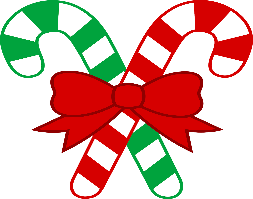 Alternate Choice Daily2425262728Alternate Choices:PizzaChef SaladStuffed PotatoBrown Bag Special   MerryChristmas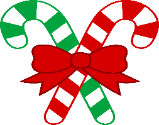       Merry  Christmas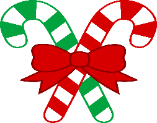 Merry    Christmas31All lunches served with Fruit, Vegetables and MilkThis institution is an equal opportunity provider.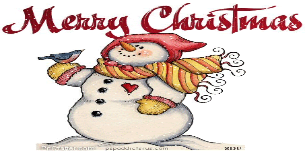 Menus are subject to change